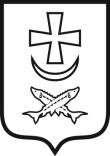 Азовская городская думаСЕДЬМОГО созыварешение28.02.2024                                             № 253О внесении изменений в решение Азовской   городской   Думы от   24.03.2016   №   148В соответствии с Федеральными законами от 06.10.2003 № 131-ФЗ «Об общих принципах организации местного самоуправления в Российской Федерации», от 26.12.1995 № 208-ФЗ «Об акционерных обществах»,                  от 08.02.1998 № 14-ФЗ «Об обществах с ограниченной ответственностью»,       от 12.01.1996 № 7-ФЗ «О некоммерческих организациях», от 21.12.2001             № 178-ФЗ «О приватизации государственного и муниципального имущества»,Азовская городская ДумаРЕШИЛА:1. Внести в Положение «О порядке управления и распоряжения муниципальным имуществом, находящимся в собственности муниципального образования «Город Азов», утвержденное решением Азовской городской Думы от 24.03.2016 № 148 следующие изменения:1.1. Статью 19 главы 5 дополнить пунктом 4 следующего содержания:«4. Управление акциями, долями, находящимися в муниципальной собственности, осуществляется в порядке, установленном постановлением Администрации города Азова.».2. Настоящее решение вступает в силу со дня его официального опубликования.Председатель городской Думы –глава города Азова                                                                         Е. В. КарасевВерноНачальник организационно-контрольного отделаАзовской городской Думы								Н. В. ГоловинаРешение вносит:И. о. главы Администрации города Азова 